РОССИЙСКАЯ ФЕДЕРАЦИЯ АДМИНИСТРАЦИЯ МУНИЦИПАЛЬНОГО ОБРАЗОВАНИЯБУДОГОЩСКОЕ ГОРОДСКОЕ  ПОСЕЛЕНИЕКИРИШСКОГО МУНИЦИПАЛЬНОГО РАЙОНАЛЕНИНГРАДСКОЙ ОБЛАСТИПОСТАНОВЛЕНИЕ Во исполнение пункта 3.2.2. раздела 3.2 Плана мероприятий («дорожной карты») по организации предоставления государственных и муниципальных услуг в Ленинградской области по принципу «одного окна» на 2015 год, утвержденного распоряжением Правительства Ленинградской области от 27 апреля 2015 года № 139-р, в соответствии с распоряжением Правительства Ленинградской области от 28.12.2015 № 585-р «Об утверждении типового (рекомендованного) перечня муниципальных услуг органов местного самоуправления Ленинградской области, предоставление которых осуществляется по принципу «одного окна» в многофункциональных центрах предоставления государственных и муниципальных услуг» Администрация муниципального образования Будогощское городское поселение Киришского муниципального района Ленинградской области ПОСТАНОВЛЯЕТ:Утвердить перечень муниципальных услуг муниципального образования Будогощское городское поселение Киришского муниципального района Ленинградской области, предоставление которых осуществляется по принципу «одного окна» в многофункциональных центрах предоставления государственных и муниципальных услуг, согласно приложению к настоящему постановлению.Специалисту 1 категории Н.С. Павлюк,  разместить настоящее постановление на официальном сайте Администрации муниципального образования Будогощское городское поселение Киришского муниципального района Ленинградской области.Настоящее постановление вступает в силу с момента его принятия.	Глава  администрации						И.Е. РезинкинРазослано: в дело – 2, АКМР, прокуратура, Павлюк Н.С.Н.С. ПавлюкПриложениек постановлению от 21.11.2017№174УтвержденПостановлением администрациимуниципального образованияБудогощское городское поселение Киришского муниципального района Ленинградской области21.11.2017№174Перечень муниципальных услуг администрации муниципального образования Будогощское городское поселение Киришского муниципального района Ленинградской области, предоставление которых осуществляется по принципу «одного окна» в многофункциональных центрах предоставления государственных и муниципальных услугот     21 ноября 2017 года№ 174Об утверждении перечня муниципальных услуг муниципального образования Будогощское городское поселение Киришского муниципального района Ленинградской области, предоставление которых осуществляется по принципу «одного окна» в многофункциональных центрах предоставления государственных и муниципальных услугОб утверждении перечня муниципальных услуг муниципального образования Будогощское городское поселение Киришского муниципального района Ленинградской области, предоставление которых осуществляется по принципу «одного окна» в многофункциональных центрах предоставления государственных и муниципальных услугОб утверждении перечня муниципальных услуг муниципального образования Будогощское городское поселение Киришского муниципального района Ленинградской области, предоставление которых осуществляется по принципу «одного окна» в многофункциональных центрах предоставления государственных и муниципальных услугОб утверждении перечня муниципальных услуг муниципального образования Будогощское городское поселение Киришского муниципального района Ленинградской области, предоставление которых осуществляется по принципу «одного окна» в многофункциональных центрах предоставления государственных и муниципальных услуг№ п/пНаименование муниципальной услугиОрган, ответственный за разработку административных регламентов по предоставлению муниципальных услуг1Выдача разрешений на производство земляных работ на территории муниципального образования Будогощское городское поселение  Киришского муниципального района Ленинградской областиАдминистрация муниципального образования Будогощское городское поселение Киришского муниципального района Ленинградской области2Выдача разрешений на снос или пересадку зеленых насажденийАдминистрация муниципального образования Будогощское городское поселение Киришского муниципального района Ленинградской области3Выдача органом местного самоуправления поселения специального разрешения на движение транспортных средств в случае, если маршрут, часть маршрута тяжеловесного и (или) крупногабаритного транспортного средства проходят по автомобильным дорогам местного значения поселения, при условии, что маршрут указанного транспортного средства проходит в границах этого поселения и маршрут (часть маршрута) не проходят по автомобильным дорогам федерального, регионального или межмуниципального, а также местного значения муниципального района, участкам таких автомобильных дорогАдминистрация муниципального образования Будогощское городское поселение Киришского муниципального района Ленинградской области4Выдача документов (выписки из домовой книги, выписки из похозяйственной книги, карточки регистрации, справок и иных документов)Администрация муниципального образования Будогощское городское поселение Киришского муниципального района Ленинградской области5Выдача, переоформление разрешений на право организации розничных рынков и продление срока действия разрешений на право организации розничных рынковАдминистрация муниципального образования Будогощское городское поселение Киришского муниципального района Ленинградской области6Перераспределение земель и (или) земельных участков, находящихся в муниципальной собственности, и земельных участков, находящихся в частной собственности Администрация муниципального образования Будогощское городское поселение Киришского муниципального района Ленинградской области7Оформление согласия (отказа) на обмен жилыми помещениями, предоставленными по договорам социального найма в муниципальном образовании Будогощское городское поселение Киришского муниципального района Ленинградской области Администрация муниципального образования Будогощское городское поселение Киришского муниципального района Ленинградской области8Оформление согласия на передачу в поднаем жилого помещения, муниципального жилищного фонда, предоставленного по договору социального найма принадлежащего муниципальному образованию Будогощское городское поселение Киришского муниципального района Ленинградской областиАдминистрация муниципального образования Будогощское городское поселение Киришского муниципального района Ленинградской области9Предварительное согласование предоставления земельного участкаАдминистрация муниципального образования Будогощское городское поселение Киришского муниципального района Ленинградской области10Предоставление земельных участков, находящихся в муниципальной собственности, в аренду на торгахАдминистрация муниципального образования Будогощское городское поселение Киришского муниципального района Ленинградской области11Продажа земельных участков, находящихся в муниципальной собственности, на торгахАдминистрация муниципального образования Будогощское городское поселение Киришского муниципального района Ленинградской области12Предоставление земельных участков, находящихся в муниципальной и государственной собственности, в собственность (за плату/бесплатно), в аренду, безвозмездное пользование, постоянное (бессрочное) пользование, без проведения торговАдминистрация муниципального образования Будогощское городское поселение Киришского муниципального района Ленинградской области13Предоставление объектов муниципального нежилого фонда во временное владение и (или) пользованиеАдминистрация муниципального образования Будогощское городское поселение Киришского муниципального района Ленинградской области14Предоставление сведений об объектах учета, содержащихся в реестрах муниципального имущества муниципального образования Будогощское городское поселение Киришского муниципального района Ленинградской областиАдминистрация муниципального образования Будогощское городское поселение Киришского муниципального района Ленинградской области15Приватизация жилых помещений муниципального жилищного фонда, муниципального образования Будогощское городское поселение Киришского муниципального района Ленинградской областиАдминистрация муниципального образования Будогощское городское поселение Киришского муниципального района Ленинградской области16Приватизация муниципального имущества муниципального образования Будогощское городское поселение Киришского муниципального района Ленинградской областиАдминистрация муниципального образования Будогощское городское поселение Киришского муниципального района Ленинградской области17Прием заявлений от граждан (семей) о включении их в состав участников мероприятий подпрограммы «Поддержка граждан, нуждающихся в улучшении жилищных условий, на основе принципов ипотечного кредитования в Ленинградской областиАдминистрация муниципального образования Будогощское городское поселение Киришского муниципального района Ленинградской области18Прием заявлений от граждан (семей) о включении их в состав участников мероприятий подпрограммы «Жильё для молодёжи»Администрация муниципального образования Будогощское городское поселение Киришского муниципального района Ленинградской области19Прием заявлений от граждан (семей) о включении их в состав участников мероприятий федеральной целевой программы «Устойчивое развитие сельских территорий на 2014-2017 годы и период до 2020 года» и подпрограммы «Устойчивое развитие сельских территорий Ленинградской области на 2014-2017 годы и период до 2020 года»Администрация муниципального образования Будогощское городское поселение Киришского муниципального района Ленинградской области20Прием заявлений от молодых семей о включении их в состав участников мероприятий подпрограммы «Обеспечение жильем молодых семей» федеральной целевой программы «Жилище» на 2015-2020 годыАдминистрация муниципального образования Будогощское городское поселение Киришского муниципального района Ленинградской области21Признание жилого помещения пригодным (непригодным) для проживания, многоквартирного дома аварийным и подлежащим сносу или реконструкцииАдминистрация муниципального образования Будогощское городское поселение Киришского муниципального района Ленинградской области22Принятие граждан на учет в качестве нуждающихся в жилых помещениях, предоставляемых по договорам социального наймаАдминистрация муниципального образования Будогощское городское поселение Киришского муниципального района Ленинградской области23Присвоение (изменение, аннулирование) адресов объектам адресацииАдминистрация муниципального образования Будогощское городское поселение Киришского муниципального района Ленинградской области24Размещение отдельных видов объектов на землях или земельных участках, находящихся в муниципальной собственности, без предоставления земельных участков и установления сервитутовАдминистрация муниципального образования Будогощское городское поселение Киришского муниципального района Ленинградской области25Установление сервитута в отношении земельного участка, находящегося в муниципальной собственностиАдминистрация муниципального образования Будогощское городское поселение Киришского муниципального района Ленинградской области26Установление соответствия разрешенного использования земельного участка классификатору видов разрешенного использования земельных участков на территории муниципального образования Будогощское городское поселение Киришского муниципального района Ленинградской области Администрация муниципального образования Будогощское городское поселение Киришского муниципального района Ленинградской области27Утверждение схемы расположения земельного участка на кадастровом плане или кадастровой карте соответствующей территорииАдминистрация муниципального образования Будогощское городское поселение Киришского муниципального района Ленинградской области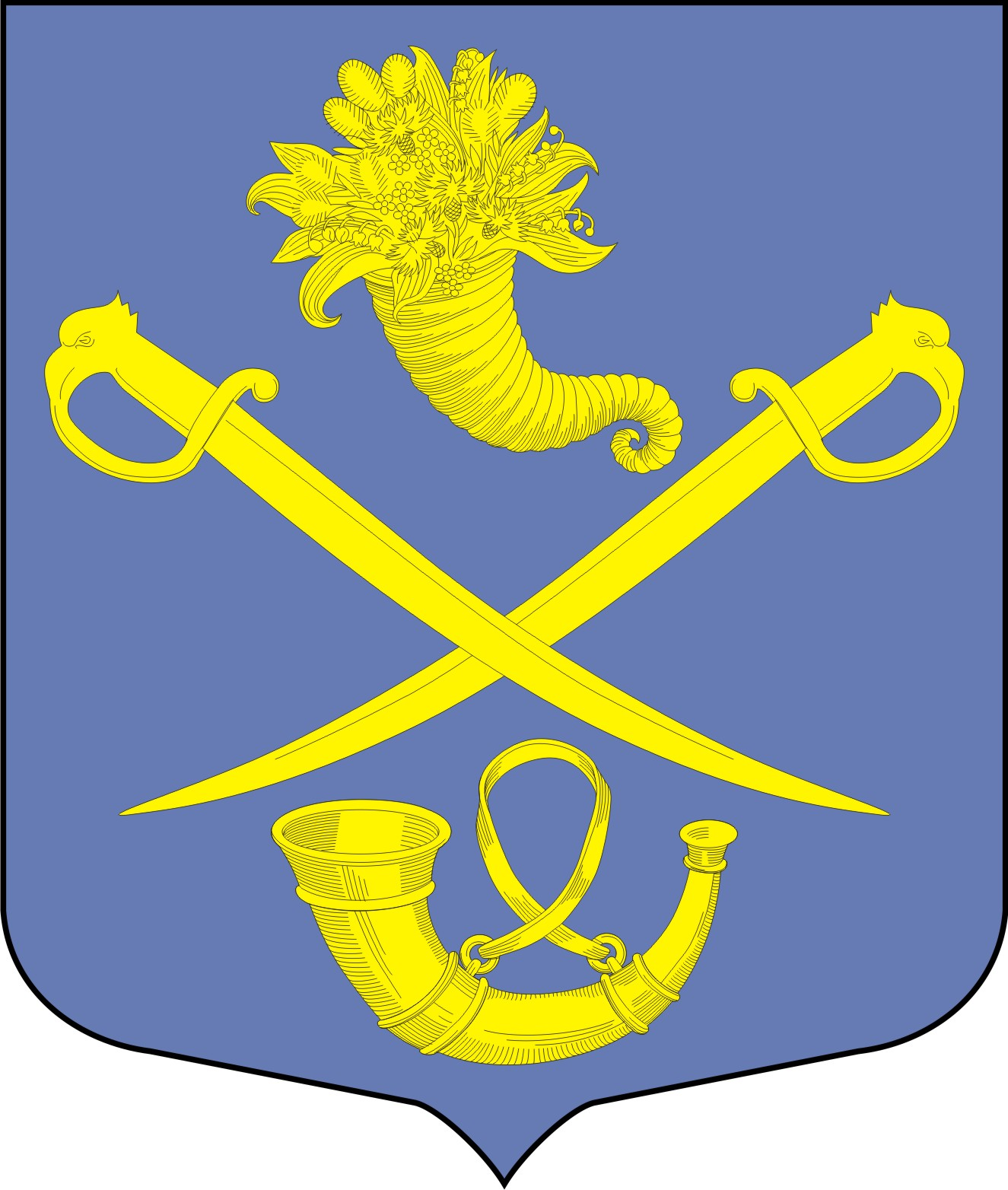 